الجـمهوريــــــة الجـزائـريـــــة الديمقراطيــــة الشعبيــــةREPUBLIQUE ALGERIENNE DEMOCRATIQUE ET POPULAIRE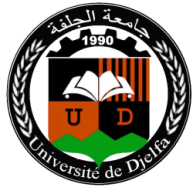              الماجستير                  مدرسة الدكتوراه                    دكتوراه علوم                        دكتوراه LMDأنا الممضي أسفله الأستاذ (ة) المشرف (الاسم واللقب): .......................................................................................الرتبــة : ........................................................الوظيفة: ..........................................................................المؤسسة:.............................................................................................................................................أرخص للطالب (ة) :................................................................................................................................تاريخ الازدياد  : ...............................بـ: ............................بلدية:.............................ولاية:..........................الجنسيــة:............................................................................................................................................التسجيل                                 إعادة التسجيل                              خلال السنة الجامعية :...................................في السنة : 	الأولى		الثانية	     الثالثة	الرابعة	الخامسةالكلية :..............................................................................................................................القسـم :.....................................................................................الشعبة: ............................................................................................................................................. التخصص:...........................................................................................................................................وأشهد بأنه (ها) ينجز / تنجز تحت إشرافي أعمال البحث حول موضوع ( عنوان الرسالة / المذكرة): ...............................................................................................................................................................................................................................................................................................................................وحقق نسبة تقدم تقدر بــ: ..........................................................................(تحدد النسبة ابتداء من التسجيل الثاني) مصادقة ادارة الكلية الأستاذ المشرف(التاريخ و الإمضاء)                                                  (التاريخ و الإمضاء)إطار خاص بالإدارة هــام : تملا هذه الوثيقة بعناية و وضوح، مع الأخذ بعين الاعتبار أن التسجيل الأول يكون لكل طلبة ما بعد التدرج الجدد، أما إعادة التسجيل فتخص التسجيل الثاني فقط لطلبة الماجستير ومدرسة الدكتوراه، والتسجيل الثاني والثالث فقط لطلبة الدكتوراه ل م د، والتسجيل الثاني والثالث والرابع فقط لطلبة الدكتوراه علوم.الجـمهوريــــــة الجـزائـريـــــة الديمقراطيــــة الشعبيــــةREPUBLIQUE ALGERIENNE DEMOCRATIQUE ET POPULAIRE                             MAGISTER E             ECOLE DOCTORALE                  DOCTORAT EN SCIENCE                         DOCTORAT LMD       Je, soussigné :   (Nom et Prénom De L Encadreur) :……………………………………………………………...….…………….. Grade : ………………………………………….……………….Fonction : ………………………..……..……………………...……………...ETABLISSEMENT : …………………………………………………………………………………………………………………………………….AUTORISE L’ETUDIANT(E) :    Nom et Prénom : ………………………………………………………………………………………...Date de naissance :…………………..…………..…….…à :…………………………..…………commune :………………..………..…Wilaya : .…………….………………………... Nationalité :………………………………………………………………………………...…..  A prendre: une inscription une réinscription             pour l’année universitaire ……......……..…….En…………………………………………….année Faculté :……………………………………………………………………….Departement :…………………………………………………….Filière  : ………………………………………………………………….……………………………………………………………………………Spécialité :…………………………………………………………………………………………………………………………………………………Et atteste qu’il (elle) effectuera sous ma Direction des travaux de recherche sur le sujet (Mémoire/Thèse) : …………………………………………………………………..…………………………………………………………………………………………………………….........………………………………….……………………………………………………………………………………………………………………….………………………………………………………………….........……….……………….……………………………………………………………………………………………………………………………………………………………………………………………………........………………...Taux D’avancement : …………………………………………………………………….………………....(a partir de deuxième inscription) Visa de la faculté              le Directeur de thèse ( l’encadreur )  (date et Signature)                          (date et Signature)Cadre réservé a l’administration :N B : A remplir ce document avec le plus grand soin et de façon lisible, en tenir compte que la première inscription concerne tous les étudiants en post-graduation.la réinscription concerne la second inscription en magistère et en école doctorale, la deuxième et la troisième inscriptionsconcernent le doctorat LMD, la deuxième, la troisième et la quatrième inscriptionsconcerne le doctorat en Sciences .